新 书 推 荐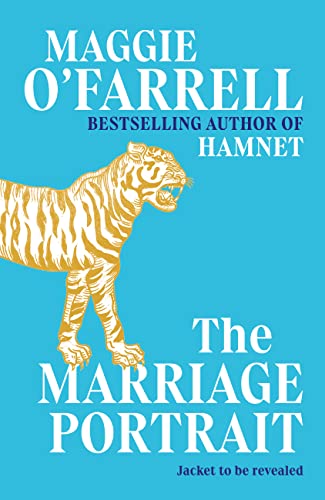 中文书名：《婚姻肖像》英文书名：THE MARRIAGE PORTRAIT作    者：Maggie O'Farrell出 版 社：Tinder Press代理公司：AM Heath/ANA/Claire Qiao页    数：368页出版时间：2022年8月代理地区：中国大陆、台湾审读资料：电子稿类    型：女性小说内容简介：    《婚姻肖像》（THE MARRIAGE PORTRAIT）是一个令人振奋的成就，也是对《哈姆内特》进行的一次极有价值的后续创作。这部小说以卢克雷齐亚·德·美第奇（Lucrezia de’ Medici）的短暂一生为中心，她在与费拉拉公爵阿方索二世·德埃斯特（Alfonso II d’Este）结婚一年后去世，她的故事曾经激发了罗伯特·布朗宁的灵感，并创作出诗歌《我最后的公爵夫人》（‘My Last Duchess’）。尽管1561年卢克雷齐亚的死因被官方认定为“斑疹伤寒”，但当时就有猜测，称事情的真相是费拉拉公爵谋杀了自己的年轻妻子。围绕卢克雷齐亚之死的悬念正是这部小说的催化剂。     极具突破性的《纽约时报》畅销书、国家书评人奖（National Book Critics Circle Award）获奖作品《哈姆内特》（Hamnet）的作者，以文艺复兴时期的意大利为背景，以迷人的年轻公爵夫人卢克雷齐亚·德·美第奇（Lucrezia de Medici）为中心，创作了一部激动人心的新小说。    佛罗伦萨，16世纪50年代。大公爵的三女儿卢克雷齐亚对自己在宫殿中所处的低调地位感到舒适：她可以自由地惊叹于宫殿的珍藏之物，观察宫廷的秘密运作，并致力于自己的艺术追求。但是，当她的姐姐在她与费拉拉、摩德纳和雷吉奥的统治者的婚礼前夕去世时，卢克雷齐亚不知不觉地成为了众人关注的焦点：公爵迅速向她求婚，她的父亲也很快代表她接受了求婚。    刚刚离开少女时代的卢克雷齐亚如今必须在一个混乱的宫廷中前进，宫廷中的规则晦暗难明，她的到来并没有受到所有人的欢迎。最令她困惑的还要数她的新婚丈夫阿方索本人。他是在婚礼前表现出来的那个玩世不恭的老于世故的人吗，还是那个在艺术家和音乐家的陪伴下享乐的唯美主义者，抑或是那个连他那些令人敬畏的姐妹都会为之战栗的无情政客？    当卢克雷齐亚穿着紧绷绷的华服，当做一幅旨在将她的形象保存几个世纪的画作的模特时，有一件事变得令人担忧地清晰起来。在宫廷的人看来，她有一项重要的职责，那就是提供一位将支撑费兰王朝的未来继承人。在那之前，不管这位新公爵夫人的地位如何高贵，她的未来都尚未尘埃落定。    玛姬·欧法瑞尔用戏剧性和神韵照亮了莎士比亚风格的《哈姆内特》，她将璀璨的生活带入了文艺复兴时期的意大利世界，为一位富有韧性的年轻女性为生存而进行的斗争描绘了一幅难忘的肖像。作者简介：玛姬·欧法瑞尔（Maggie O'Farrell）是2020年女性小说奖（Women's Prize for Fiction）获奖作品《哈姆内特》（HAMNET）和回忆录《我是，我是，我是》（I AM, I AM, I AM）的作者，这两本书都是《星期日泰晤士报》（Sunday Times）的畅销书榜第一名。她的小说作品包括《你走了以后》（AFTER YOU'D GONE）、《我爱人的情人》（MY LOVER'S LOVER）、毛姆小说奖（Somerset Maugham Award）获奖作品《世界上最远的距离》（THE DISTANCE BETWEEN US），《消失的艾斯密》（THE VANISHING ACT OF ESME LENNOX）、获得柯斯达小说奖（Costa Novel Award）的《牵手之初》（THE HAND THAT FIRST HELD MINE）、《热浪》（INSTRUCTIONS FOR A HEATWAVE）和《就是这里》（THIS MUST BE THE PLACE）。她的作品还有儿童小说《雪天使的去处》（WHERE SNOW ANGELS GO）。她现在居住在爱丁堡。谢谢您的阅读！请将反馈信息发至：乔明睿（Claire Qiao）安德鲁﹒纳伯格联合国际有限公司北京代表处
北京市海淀区中关村大街甲59号中国人民大学文化大厦1705室, 邮编：100872
电话：010-82449026传真：010-82504200
Email: Claire@nurnberg.com.cn网站：www.nurnberg.com.cn豆瓣小站：英国安德鲁·纳伯格联合国际有限公司的小站 (douban.com)新浪微博：安德鲁纳伯格公司的微博_微博 (weibo.com)微信订阅号：“安德鲁﹒纳伯格联合国际有限公司北京代表处”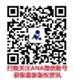 